فرم فرصت مطالعاتی اعضای هیات علمی دانشگاه فسا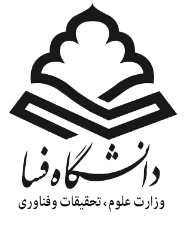 پر کردن تمام قسمتها الزامی می باشد
نام و نام خانوادگی:                               کد ملی:                                 مرتبه علمی:                                           رشته:                                              دانشکده:                                  حوزه تخصصی:                         شماره همراه:                                    شماره ثابت:                                ایمیل:                                     عنوان دوره فرصت مطالعاتی:                                             محور مطالعه:                                          مدت کل دوره:                            نوع دوره: تاریخ شروع دوره:                                    تاریخ اتمام دوره:                           وضعیت دوره: خلاصه فعالیتهای صورت گرفته :فعالیتها و اقدامات مفید انجام شده در دوره فرصت مطالعاتی: مهمترین دستاوردها و نتایج فرصت مطالعاتی:موانع و مشکلات مهم در مسیر شناسایی مکان مناسب برای فرصت مطالعاتی:مشکلات و چالشهای احتمالی در طول دوره فرصت مطالعاتی:پیشنهادات در راستای افزایش اثربخشی دوره های فرصت مطالعاتی در جامعه و صنعت:مواردی که به پیوست ارسال گردد:  فایل گزارش فرصت مطالعاتی ،  تصویر حکم ماموریت فرصت مطالعاتی ، تصویر گواهی تایید واحد پذیرنده ، تصویر گواهی پایان دوره 